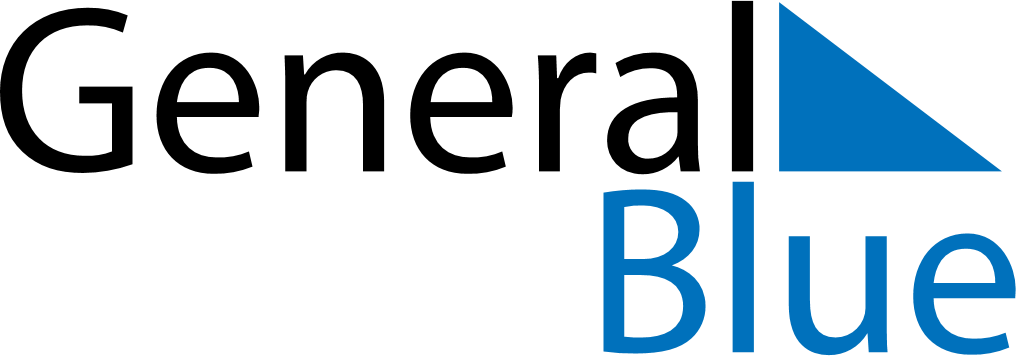 September 2024September 2024September 2024September 2024September 2024September 2024Valtimo, North Karelia, FinlandValtimo, North Karelia, FinlandValtimo, North Karelia, FinlandValtimo, North Karelia, FinlandValtimo, North Karelia, FinlandValtimo, North Karelia, FinlandSunday Monday Tuesday Wednesday Thursday Friday Saturday 1 2 3 4 5 6 7 Sunrise: 5:49 AM Sunset: 8:20 PM Daylight: 14 hours and 30 minutes. Sunrise: 5:52 AM Sunset: 8:16 PM Daylight: 14 hours and 24 minutes. Sunrise: 5:55 AM Sunset: 8:13 PM Daylight: 14 hours and 18 minutes. Sunrise: 5:57 AM Sunset: 8:09 PM Daylight: 14 hours and 11 minutes. Sunrise: 6:00 AM Sunset: 8:06 PM Daylight: 14 hours and 5 minutes. Sunrise: 6:03 AM Sunset: 8:02 PM Daylight: 13 hours and 59 minutes. Sunrise: 6:06 AM Sunset: 7:59 PM Daylight: 13 hours and 52 minutes. 8 9 10 11 12 13 14 Sunrise: 6:09 AM Sunset: 7:55 PM Daylight: 13 hours and 46 minutes. Sunrise: 6:12 AM Sunset: 7:52 PM Daylight: 13 hours and 40 minutes. Sunrise: 6:14 AM Sunset: 7:48 PM Daylight: 13 hours and 33 minutes. Sunrise: 6:17 AM Sunset: 7:45 PM Daylight: 13 hours and 27 minutes. Sunrise: 6:20 AM Sunset: 7:41 PM Daylight: 13 hours and 21 minutes. Sunrise: 6:23 AM Sunset: 7:38 PM Daylight: 13 hours and 15 minutes. Sunrise: 6:26 AM Sunset: 7:34 PM Daylight: 13 hours and 8 minutes. 15 16 17 18 19 20 21 Sunrise: 6:28 AM Sunset: 7:31 PM Daylight: 13 hours and 2 minutes. Sunrise: 6:31 AM Sunset: 7:27 PM Daylight: 12 hours and 56 minutes. Sunrise: 6:34 AM Sunset: 7:24 PM Daylight: 12 hours and 49 minutes. Sunrise: 6:37 AM Sunset: 7:20 PM Daylight: 12 hours and 43 minutes. Sunrise: 6:39 AM Sunset: 7:17 PM Daylight: 12 hours and 37 minutes. Sunrise: 6:42 AM Sunset: 7:13 PM Daylight: 12 hours and 30 minutes. Sunrise: 6:45 AM Sunset: 7:10 PM Daylight: 12 hours and 24 minutes. 22 23 24 25 26 27 28 Sunrise: 6:48 AM Sunset: 7:06 PM Daylight: 12 hours and 18 minutes. Sunrise: 6:51 AM Sunset: 7:03 PM Daylight: 12 hours and 12 minutes. Sunrise: 6:53 AM Sunset: 6:59 PM Daylight: 12 hours and 5 minutes. Sunrise: 6:56 AM Sunset: 6:56 PM Daylight: 11 hours and 59 minutes. Sunrise: 6:59 AM Sunset: 6:52 PM Daylight: 11 hours and 53 minutes. Sunrise: 7:02 AM Sunset: 6:49 PM Daylight: 11 hours and 46 minutes. Sunrise: 7:05 AM Sunset: 6:45 PM Daylight: 11 hours and 40 minutes. 29 30 Sunrise: 7:07 AM Sunset: 6:42 PM Daylight: 11 hours and 34 minutes. Sunrise: 7:10 AM Sunset: 6:38 PM Daylight: 11 hours and 27 minutes. 